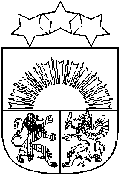 Latvijas RepublikaALOJAS NOVADA DOMEJūras iela 13, Alojā, Alojas novadā, LV - 4064, reģ.Nr.90000060032, tel. 64023925, e – pasts: dome@aloja.lvAlojāSaistošie noteikumi Nr.7 2019. gada 24. oktobrīAPSTIPRINĀTIar Alojas novada domes2019. gada 24.oktobra sēdeslēmumu Nr. 377 (protokols Nr.21 9#)precizēti 23.01.2020. lēmums Nr.31 (protokols Nr.2 28#Par tirdzniecību publiskās vietās, tirdzniecības nodevu un tirgus statusa piešķiršanas kārtību  Alojas novadāIzdoti saskaņā arMinistru kabineta 12.05.2010. noteikumu Nr.440 ,,Noteikumi par tirdzniecības veidiem, kas saskaņojami ar pašvaldību, un tirdzniecības organizēšanas kārtību”8.,8.1,9.punktu un 15.8.,19.7.,26.9. apakšpunktiem, Ministru kabineta noteikumu  Nr.480 ”Noteikumi par kārtību, kādā pašvaldības var uzlikt pašvaldību nodevas” 16.1punktu,likuma „Par nodokļiem un nodevām” 12.panta pirmās daļas 4.punktu un likuma „Par pašvaldībām” 43.panta pirmās daļas 3.punktuI. Vispārīgie jautājumiSaistošie noteikumi (turpmāk – Noteikumi) nosaka: 1.1. ielu tirdzniecības vietas Alojas novada administratīvajā teritorijā; 1.2. kārtību, kādā tirdzniecības dalībnieks vai tirdzniecības organizators saskaņo ar Alojas novada pašvaldību (turpmāk – Pašvaldība) tirdzniecības vietas iekārtošanu un saņem atļauju ielu tirdzniecībai vai ielu tirdzniecības organizēšanai;1.3.kārtību,kādā  ar Pašvaldību saskaņojama sabiedriskās ēdināšanas  pakalpojumu sniegšana; 1.4. tirdzniecības vietās realizējamo preču grupas;1.5. tirdzniecības dalībnieka un  tirdzniecības organizatora  pienākumus kārtības nodrošināšanā; 1.6. nosacījumus Pašvaldības izsniegto ielu tirdzniecības vai tirdzniecības  organizatora atļaujas  darbības apturēšanai uz laiku; 1.7.  nosacījumus tirgus statusa piešķiršanas kārtībai;1.8. administratīvo atbildību par  šo noteikumu neievērošanu;1.9. Pašvaldības izdoto administratīvo aktu apstrīdēšanas un pārsūdzēšanas kārtību.1.10. nodevas apmēru par tirdzniecību publiskās vietās un tās maksāšanas kārtību.2. Noteikumos lietotie termini atbilst 2010. gada 12. maija Ministru kabineta noteikumos Nr.440 „Noteikumi par tirdzniecības veidiem, kas saskaņojami ar pašvaldību un tirdzniecības organizēšanas kārtību” (turpmāk-Noteikumi Nr.440) lietotajiem terminiem;3.  Noteikumi ir saistoši visām fiziskām un juridiskām personām, kuras vēlas saņemt Pašvaldības atļauju ielu tirdzniecībai  un saskaņojumu ielu tirdzniecības vietu iekārtošanai publiskās vietās, ielu tirdzniecības organizēšanai  vai sabiedriskās ēdināšanas  pakalpojumu sniegšanai, vai arī vēlas izveidot tirgu Pašvaldības administratīvajā teritorijā.II. Ielu tirdzniecības vietas Alojas novada administratīvajā teritorijā4. Alojas novada administratīvajā teritorijā  ar ielu tirdzniecību, saskaņā ar spēkā esošiem normatīvajiem aktiem un attiecīgu Pašvaldības saskaņojumu var nodarboties šo noteikumu 1.pielikumā minētajās publiskajās vietās.5.   Ārpus šo noteikumu 1.pielikumā minētajām publiskajām vietām ir atļauta īslaicīga preču pārdošana, tai skaitā kultūras, sporta, reliģisku vai citu pasākumu laikā, vai veicot tirdzniecību no transportlīdzekļiem un uz attiecīgā pasākuma norises laiku iekārtotām tirdzniecības vietām, iepriekš rakstiski saskaņojot ar nekustamā īpašuma īpašnieku vai tiesisko valdītāju, kā arī pasākuma organizatoru, un saņemot Pašvaldības atļauju ielu tirdzniecībai.III. Kārtība, kādā tirdzniecības dalībnieks vai tirdzniecības organizators saskaņo ar Pašvaldību tirdzniecības vietas iekārtošanu un saņem atļauju6. Lai saņemtu saskaņojumu ielu tirdzniecības vietas iekārtošanai, un saņemtu Pašvaldības atļauju ielu tirdzniecībai, ielu tirdzniecības organizēšanai, sabiedriskās ēdināšanas pakalpojuma sniegšanai, tirdzniecības dalībnieks vai tirdzniecības organizators iesniedz Pašvaldībā attiecīgu iesniegumu: 6.1. atļaujas saņemšanai ielu tirdzniecībai publiskā vietā - 2.pielikums; 6.2. atļaujas saņemšanai tirdzniecības organizēšanai ielu tirdzniecībai publiskā vietā - 3.pielikums; 6.3. atļaujas saņemšanai  sabiedriskās ēdināšanas pakalpojumu sniegšanai - 4.pielikums;6.4. atļaujas saņemšanai tirdzniecībai no transporta līdzekļa - 5.pielikums;7. Šo noteikumu 6.punktā minētajiem iesniegumiem, ņemot vērā attiecīgo tirdzniecības veidu un vietu, pievieno  Noteikumu Nr.440 15. un 19. punktā  minētos dokumentus.8. Iesniegumu un tam pievienotos dokumentus tirdzniecības dalībnieks vai tirdzniecības organizators var iesniegt Pašvaldības Valsts un pašvaldības vienotajā klientu apkalpošanas centrā (Rīgas iela 4, Aloja, Alojas novads), Pašvaldības pilsētu un pagastu pārvaldēs (Jūras iela 13, Aloja, Lielā iela 7, Staicelē, “Vilzēnu pamatskola”, Vilzēni, Braslavas pagastā, Sabiedriskais centrs, Puikule, Brīvzemnieku pagastā)    vai  arī elektroniski uz e-pastu: dome@aloja.lv, ievērojot visus nosacījumus par elektronisko dokumentu noformēšanu.Tirdzniecības vieta sabiedriskās ēdināšanas pakalpojumu sniegšanai var būt ar piesaisti pastāvīgai sabiedriskās ēdināšanas sniegšanas vietai vai atsevišķa - bez piesaistes pastāvīgai sabiedriskās ēdināšanas sniegšanas vietai.Piesaiste pastāvīgai sabiedriskās ēdināšanas pakalpojumu sniegšanas vietai pastāv gadījumā, kad sabiedriskās ēdināšanas pakalpojumu sniedzējs pastāvīgajā vietā un publiskajā vietā ir viena un tā pati persona, kā arī pastāvīgo un publisko plānoto sabiedriskās ēdināšanas pakalpojumu sniegšanas vietu nešķir zemesgabals.Ielu tirdzniecības vietu iekārtošana publiskā vietā tiek saskaņota, ņemot vērā šādus  kritērijus:tirdzniecības vieta iekārtota uz cietā seguma, nebojājot zaļo zonu un apstādījumus;tirdzniecības iekārtas ir viegli demontējamas, nav pieļaujamas stacionāras iekārtas un īslaicīgas lietošanas būves;vienā ielu tirdzniecības vietā tiek izmantota tikai viena tirdzniecības iekārta, kuras izmērs nepārsniedz 3x3 m (galds, speciāla iekārta pārtikas produktu tirdzniecībai vai saldējuma vitrīna u.tml.),  sabiedriskās ēdināšanas pakalpojumu sniegšanai vienas tirdzniecības vietas platība nepārsniedz   15 m2;īpaša dizaina individuāla risinājuma tirdzniecības iekārtām pieļaujami atšķirīgi izmēri.Iesniegumu izskata un, saskaņojumu ielu tirdzniecības vietas iekārtošanai, atļaujas ielu tirdzniecībai vai ielu tirdzniecības organizēšanai izsniegšanu (6.pielikums), vai atteikumu izsniegt saskaņojumu un atļauju  izsniedz Pašvaldības izpilddirektors  vai Pašvaldības attiecīgās pagasta pārvaldes vadītājs piecu darba dienu laikā no iesnieguma saņemšanas brīža. Ja iesniegumam nav pievienoti visi nepieciešamie dokumenti, Pašvaldības izpilddirektors vai Pašvaldības attiecīgais pagasta pārvaldes vadītājs, nosaka termiņu trūkumu novēršanai, par to paziņojot iesniedzējam, ja noteiktajā termiņā nav iesniegti pieprasītie dokumenti tiek pieņemts lēmumu par atteikumu izsniegt attiecīgo atļauju. Iesniegtie dokumenti tiek atgriezti pēc iesniedzēja pieprasījuma.Par ielu tirdzniecības atļauju ir jāmaksā Pašvaldības nodeva, šajos noteikumos noteiktajā kārtībā un apmērā.  Atļauja tiek izsniegta pēc Pašvaldības nodevas samaksas.Ja ielu tirdzniecība tiek organizēta Pašvaldības īpašumā vai tiesiskajā valdījumā esošajā nekustamajā īpašumā, tirdzniecības organizators ir tiesīgs noteikt tirdzniecības dalībniekam maksu par ielu tirdzniecības organizēšanas nodrošināšanu, kuras apmērs nedrīkst pārsniegt Pašvaldības nodevu par tirdzniecību publiskās vietās divkāršā apmērā, kā arī tirdzniecības dalībniekam par preču pārdošanu attiecīgajā tirdzniecības vietā vienlaicīgi nevar tikt piemērota Pašvaldības nodeva par tirdzniecību publiskās vietās un maksa par ielu tirdzniecības organizēšanas nodrošināšanu, šādos gadījumos: ja pasākuma organizators ir Pašvaldība vai Pašvaldības iestāde; ja par pasākuma rīkošanu ir noslēgts sadarbības līgums ar Pašvaldību, projekta finansēšanas līgums vai vienošanās par saistību izpildi.IV. Tirdzniecības vietās realizējamo preču grupasFiziskā persona, kurai atbilstoši nodokļu jomu reglamentējošiem normatīvajiem aktiem nav jāreģistrē saimnieciskā darbība, ielu tirdzniecībā ir tiesīga pārdot Noteikumu Nr.440 7.punktā minētās preces. Juridiskā un fiziskā persona, kura reģistrējusi saimniecisko darbību, ielu tirdzniecībā ir tiesīga pārdot jebkura veida pārtikas un nepārtikas preces.V. Tirdzniecības dalībnieka un  tirdzniecības organizatora  pienākumi kārtības nodrošināšanai Tirdzniecības dalībniekam un tirdzniecības organizatoram jāievēro Latvijas Republikā spēkā esošie tirdzniecību reglamentējošie normatīvie akti un Pašvaldības saistošie noteikumi.Tirdzniecības dalībnieks ir atbildīgs:par atļaujā norādīto nosacījumu ievērošanu;par saskaņotās tirdzniecības vietas izvietojuma un platības ievērošanu;par tīrības un kārtības nodrošināšanu ielu tirdzniecības vietā un 1,5 m rādiusā ap tirdzniecības vietu, atkritumu uzrnu izvietošanu:19.4. par speciālo iekārtu un objektu, kas tiek izmantoti tirdzniecības veikšanai, atbilstību Latvijas Republikas normatīvo aktu prasībām;par speciālo iekārtu un objektu, kas tiek izmantoti tirdzniecības veikšanai, uzturēšanu kārtībā, tīrībā un bez bojājumiem, kā arī iekārtu un objektu, kas zaudējuši savu funkcionālo nozīmi, novākšanu.Tirdzniecības organizators ir atbildīgs:par saskaņoto tirdzniecības vietu skaita un platības patvaļīgu nepalielināšanu;par saskaņoto tirdzniecības vietu izvietojuma un platības ievērošanu;par tīrības un kārtības nodrošināšanu ielu tirdzniecības vietās un atkritumu urnuizvietošanu.Tirdzniecības vietā atrasties ar preci un veikt tirdzniecību var tirdzniecības atļaujā norādītā persona, norādītā fiziskā persona, kas nav reģistrējusi saimniecisko darbību, vai šīs personas pilnvarots ģimenes loceklis, uzrādot notariāli apstiprinātu pilnvaru, vai persona, kas ar norādīto juridisko personu ir juridiski noformējusi darba tiesiskās attiecības, noslēgusi uzņēmuma līgumu un ir attiecīgi pilnvarota.Tirdzniecības dalībniekam tirdzniecības vietas demontāža jāveic ne vēlāk kā trīs dienu laikā pēc tirdzniecības atļaujas derīguma termiņa izbeigšanās.Tirdzniecības organizatoram un tirdzniecības dalībniekam aizliegts:bojāt vides un apstādījumu elementus;traucēt tuvumā esošo kultūras iestāžu, veselības aizsardzības iestāžu, sociālās palīdzības iestāžu, vispārizglītojošo mācību iestāžu un pirmsskolas izglītības iestāžu darbu, kā arī apgrūtināt bērnu rotaļlaukumu izmantošanu.pārdot dzērienus stikla iepakojumā tirdzniecībai publisko pasākumu laikā;aizsegt stacionāru reklāmas objektu;neatļautās vietās izvietot slēgtas teltis, noliktavas, nojumes ar nolaižamām sienām vai cita veida norobežojošas konstrukcijas.Ielu tirdzniecības vietā vai ielu tirdzniecības organizēšanas vietā ir jāatrodas Pašvaldības izsniegtajai atļaujai.VI. Nodevas apmērs par tirdzniecību publiskās vietās un tās maksāšanas kārtībuNodevas likme par vienu ielu tirdzniecības vietu fiziskai personai, kurai atbilstoši nodokļu jomu reglamentējošiem normatīviem aktiem nav jāreģistrē saimnieciskā darbība:   Nodevas likme par vienu ielu tirdzniecības vietu komersantam:Nodevas likme tirdzniecībai no pārvietojamā mazumtirdzniecības punktiem.Ja persona vienā tirdzniecības vietā veic tirdzniecību ar dažāda sortimenta precēm, tad nodevas apmērs tiek noteikts pēc augstākās nodevas likmes. Alojas novadā deklarētās personas,  kurai atbilstoši nodokļu jomu reglamentējošiem normatīvajiem aktiem nav jāreģistrē saimnieciskā darbība, nodevu maksā 50% apmērā.No nodevas par tirdzniecību publiskās vietās tiek atbrīvotas šādas personas:Alojas novadā deklarētie pensionāri par tirdzniecību ar šo noteikumu  25.7. apakšpunktā minēto produkciju publiskos pasākumos;personas ar pirmās un otrās grupas invaliditāti, trūcīgas un maznodrošinātas personas, skolnieki, kuras tirgo pašu audzētu vai pašu ražotu produkciju.Nodevu par tirdzniecību ar Pašvaldību saskaņojamās ielu tirdzniecības vietās nemaksā:personas, kas ar tirdzniecību nodarbojas speciāli šim nolūkam iekārtotās pastāvīgās tirdzniecības vietās (veikals, kiosks, kafejnīca, bārs vai cita speciāli tirdzniecībai iekārtota stacionāra vieta); tirdzniecības dalībnieki, ja tirdzniecība notiek uz šo personu īpašumā, valdījumā vai lietojumā esošās zemes. Nodeva iemaksājama Pašvaldības kasē vai ieskaitāma Pašvaldības kontā pirms atļaujas saņemšanas. Nodevas likme ir noteikta par dienu, tā attiecas uz 24 stundu periodu,  neatkarīgi vai tirdzniecība šajā periodā ir vai nav notikusi nepārtraukti.VII. Izsniegto ielu tirdzniecības vai tirdzniecības  organizatora atļaujas  darbības apturēšanai uz laikuPašvaldības izpilddirektors vai pilsētas un pagasta pārvaldes vadītājs var pieprasīt tirdzniecības dalībniekam vai tirdzniecības organizatoram pārtraukt darbību un atbrīvot konkrēto darbības vietu uz laiku un apturēt izsniegtās atļaujas ielu tirdzniecībai vai ielu tirdzniecības organizēšanai darbību uz laiku šādos gadījumos:sakarā ar Pašvaldībā veicamajiem neatliekamajiem remontdarbiem (ēkas fasādes remonts, ietves un ielas seguma remonts u.c.);sakarā ar paredzētajiem publiskajiem pasākumiem; ja tas nepieciešams Pašvaldības projektu realizācijai; ja tas rada draudus apmeklētāju drošībai.Ja tiek pieņemts lēmums par atļaujas ielu tirdzniecībai vai tirdzniecības organizēšanas apturēšanu uz laiku, samaksātā Pašvaldības nodeva netiek atmaksāta.VIII. Tirgus statusa piešķiršanas kārtība
Lai saskaņotu jauna tirgus izveidošanas lietderību, noteiktu tirgus atrašanās vietu un tā teritorijas robežas, komersantam Pašvaldībā jāiesniedz iesniegums, kurā jānorāda:komersanta (tirgus veidotāja) nosaukums, reģistrācijas numurs un juridiskā adrese;plānotā tirgus darbības vieta (adrese);situācijas plānā vai zemesgabala robežu plānā atbilstoši mērogam iezīmētas plānotā tirgus teritorijas robežas un būvniecības ieceres mets (M 1:500), kurā norādītas tirdzniecības vietas un autostāvvietas;plānotā tirgus teritorijas lietošanas tiesības apliecinoša (-u) dokumenta (-u) kopija (-as).Saņemot šo noteikumu 36.punktā minētos dokumentus,  Alojas novada dome pieņem lēmumu par jauna tirgus izveidošanas lietderību, nosakot tirgus atrašanās vietu un tā teritorijas robežas, vai atteikums jauna tirgus izveidošanai konkrētajā teritorijā.Pēc Alojas novada domes lēmuma pieņemšanas par jauna tirgus izveidošanas lietderību komersantam būvvaldē jāsaņem būvatļauja, kurā jābūt ietvertām šādām prasībām:visai tirgus teritorijai jābūt noklātai ar cieto segumu;tirgus atklātajā teritorijā un zem nojumēm jāiekārto stacionāri galdi un noteiktas vietas tirdzniecībai no transportlīdzekļiem;tirgū jāiekārto slēgti stacionāri tirdzniecības objekti, kuros radīti priekšnosacījumi sanitāro un higiēnas normu ievērošanai to pārtikas preču uzglabāšanai un realizācijai, kuras ātri bojājas.Pēc tirgus būvniecības pabeigšanas komersantam, lai labiekārtotajai teritorijai tiktu piešķirts tirgus statuss, jāiesniedz Pašvaldībā iesniegums, kurā jānorāda:komersanta (tirgus pārvaldītāja) nosaukums un juridiskā adrese;komersanta (tirgus pārvaldītāja) nodokļu maksātāja reģistrācijas numurs;būvvaldes izsniegts akts par būves pieņemšanu ekspluatācijā vai atzinums, ka nav nepieciešams izstrādāt tirgus būvprojektu (renovācijai vai rekonstrukcijai).Tirgus statuss tiek piešķirts vai atcelts ar Alojas novada domes lēmumu.Alojas novada dome ar lēmumu ir tiesīga atcelt tirgus statusu, ja:saņemts komersanta (tirgus pārvaldītāja) attiecīgs iesniegums;izbeigta tirgus darbība;saņemts zemes, teritorijas, kurai piešķirts tirgus statuss, īpašnieka attiecīgs iesniegums;netiek ievērotas normatīvo aktu prasības, kā arī netiek novērsti uzraudzības un kontroles institūciju atklātie pārkāpumi.Lēmumu par tirgus statusa atcelšanu Alojas novada dome pieņem pēc šo noteikumu 41.punktā minēto apstākļu konstatēšanas un par to nekavējoties rakstveidā paziņo komersantam (tirgus pārvaldītajam).Pirms tirgus darbības uzsākšanas komersants (tirgus pārvaldītājs) Pašvaldībā iesniedz saskaņošanai tirgus noteikumus, kurus   izskata un saskaņo  Alojas novada dome vai arī rakstiski sniedz atzinumu par novēršamajām nepilnībām.IX. Administratīvā atbildība par noteikumu neievērošanu un noteikumu izpildes kontrolePar ielu tirdzniecības un tirgus nosacījumu noteikumu pārkāpumiem personas saucamas pie administratīvās atbildības, normatīvajos aktos noteiktajā kārtībā.Par šo Noteikumu neievērošanu sastādīt administratīvā pārkāpuma protokolu ir tiesīgi Pašvaldības policijas darbinieki un pilsētu un pagastu pārvalžu vadītāji.Administratīvā pārkāpuma lietu izskata Pašvaldības Administratīvā komisija Par šo noteikumu pārkāpumiem, par kuriem nav paredzēta atbildība augstāka spēka normatīvajā aktā, tiek piemērots brīdinājums vai naudas sods – fiziskām personām no 5 eiro līdz 150.00 eiro, juridiskām personām no 70.00 eiro līdz 800.00 eiro. X. Administratīvo aktu apstrīdēšanas un pārsūdzēšanas kārtībaPašvaldības izpilddirektora vai Pašvaldības attiecīgās pagasta pārvaldes vadītāja izdoto administratīvo aktu vai faktisko rīcību var apstrīdēt Alojas novada domes Administratīvo  aktu strīdus komisijā, kuras lēmumu par pārsūdzēt Administratīvajā rajona tiesā normatīvajos aktos noteiktajā kārtībā.Domes priekšsēdētājs 								Valdis BārdaPielikums Nr. 1Alojas novada domes 24.10.2019. Saistošiem noteikumiem Nr. 7  “Par tirdzniecību publiskās vietās, tirdzniecības nodevu un tirgus statusa piešķiršanas kārtību  Alojas novadā”Ielu tirdzniecības vietas Alojas novadāPielikums Nr. 2Alojas novada domes 24.10.2019. Saistošiem noteikumiem Nr. 7  “Par tirdzniecību publiskās vietās, tirdzniecības nodevu un tirgus statusa piešķiršanas kārtību  Alojas novadā”IESNIEGUMSatļaujas saņemšanai ielu tirdzniecībai publiskā vietāLūdzu  izsniegt atļauju tirdzniecībai Pašvaldības administratīvajā teritorijā    __________________________________________________________                          (tirdzniecības vieta)Laikā no ______.__________._____________  līdz ________.________._____________ Laikā no plkst. ________________________   līdz _____________________________ tirdzniecību veikšu ________________________________________________________________________(no galdiņa, mašīnas, saliekamās tirdzniecības nojumes utt.)un saskaņot sekojošu  ielu tirdzniecības vietas iekārtojumu:   tirdzniecības vieta tiks iekārtots uz cietā seguma, nebojājot zaļo zonu un apstādījumus;  tirdzniecības iekārta ir viegli demontējam; tirdzniecībai tiks izmantota             tirdzniecības iekārta(-s), kuras izmērs nepārsniedz skaits3x3 m;				 īpaša dizaina individuāla risinājuma tirdzniecības iekārta, saskaņā ar iesniegumam pievienoto tirdzniecības vietas  fotofiksāciju vai skici izvietojums situācijas plānā vai zemesgabala robežu plānā.  Tirdzniecībai paredzēto preču grupas: augkopības produkti; lopkopības produkti; svaigi zvejas produkti; biškopības produkti; grieztie ziedi, zari, no tiem gatavotie izstrādājumi; Ziemassvētkiem paredzētie nocirstie vai podos augošie dažādu sugu skuju koki, puķu un dārzeņu stādi, dēsti, sīpoli, gumi, ziemcietes un sēklas; augļu koki un ogulāju stādi, dekoratīvo koku un krūmu stādmateriāli; mājas apstākļos ražoti pārtikas produkti no pašu ražotās lauksaimniecības produkcijas; mežu reproduktīvais materiāls (sēklas, sējeņi, stādi, mežeņi un augu daļas, kas paredzētas meža atjaunošanai); savvaļas ogas, augli, rieksti, sēnes un ziedi; lauksaimniecības un mājas (istabas) dzīvnieki; lietotas personiskās mantas; rūpnieciski ražotas pārtikas preces; rūpnieciski ražotas nepārtikas preces; pašu izgatavotie mākslas priekšmeti, lietišķās mākslas un daiļamatniecības izstrādājumi; bezalkoholiskie dzērieni un karstās uzkodas; alus un alkoholiskie dzērieni; tabakas izstrādājumi; saldējumu no speciālām iekārtām; loterijas biļetes; galda spēles un spēles; pārējie (norādīt, kādi) __________________________________________________________.Pielikumā: saskaņojumu ar nekustamā īpašuma īpašnieku vai tiesisko valdītāju; saskaņojumu ar pasākuma rīkotāju par tirdzniecības veikšanu vai organizēšanu pasākuma norises laikā un vietā, ja tirdzniecība paredzēta citas personas pasākuma ietvaros, izņemot gadījumu, ja pasākuma rīkotājs ir Pašvaldība vai tās dibināta iestāde; tirdzniecības vietas  fotofiksācija vai skici izvietojums situācijas plānā vai zemesgabala robežu plānā, ja   tirdzniecības iekārtai ir  īpaša dizaina individuāls risinājums. Tirdzniecības dalībnieka apliecinājums, ka gada laikā pēc Pašvaldības izsniegtās ielu tirdzniecības atļaujas saņemšanas ielu tirdzniecībai Alojas novada pašvaldības administratīvajā teritorijā, nav mainījusies Pašvaldībai iepriekš sniegtā informācija un vēlas tirgoties ar tām pašām preču grupām.Parakstot šo iesniegumu, apliecinu, ka ielu  tirdzniecībā izmantoju Valsts ieņēmumu dienestā reģistrētas nodokļu un citu maksājumu reģistrēšanas elektroniskās ierīces vai iekārtas tehniskās pases vai Valsts ieņēmumu dienestā reģistrētas kvītis.  Apliecinu, ka iesniegtā informācija ir pilnīga un patiesa.Norādīt atļaujas saņemšanas veidu (atzīmēt vēlamo):klātienepasts e-pasts ar drošu e-parakstu _______________________________                                              _______________________________________________             _________________Tirdzniecības atļaujas pieteicēja vārds, uzvārds                                                    (paraksts)                                                                                 Pielikums Nr.3Alojas novada domes 24.10.2019. Saistošiem noteikumiem Nr. 7  “Par tirdzniecību publiskās vietās, tirdzniecības nodevu un tirgus statusa piešķiršanas kārtību  Alojas novadā”IESNIEGUMS atļaujas saņemšanai tirdzniecības organizēšanai ielu tirdzniecībai publiskā vietāLūdzu izsniegt atļauju tirdzniecības organizēšanai ielu tirdzniecības vietāTirdzniecības organizēšanas vietā realizējamo preču grupas:augkopības produkti; lopkopības produkti; svaigi zvejas produkti; biškopības produkti; grieztie ziedi, zari, no tiem gatavotie izstrādājumi; Ziemassvētkiem paredzētie nocirstie vai podos augošie dažādu sugu skuju koki, puķu un dārzeņu stādi, dēsti, sīpoli, gumi, ziemcietes un sēklas;  augļu koki un ogulāju stādi, dekoratīvo koku un krūmu stādmateriāli;  mājas apstākļos ražoti pārtikas produkti no pašu ražotās lauksaimniecības produkcija+s; mežu reproduktīvais materiāls (sēklas, sējeņi, stādi, rnežeņi un augu daļas, kas paredzētas meža atjaunošanai); savvaļas ogas, augli, rieksti, sēnes un ziedi; lauksaimniecības un mājas (istabas) dzīvnieki; lietotas personiskās mantas; rūpnieciski ražotas pārtikas preces; rūpnieciski ražotas nepārtikas preces; pašu izgatavotie mākslas priekšmeti, lietišķās mākslas un daiļamatniecības izstrādājumi; bezalkoholiskie dzērieni un karstās uzkodas; alus un alkoholiskie dzērieni; tabakas izstrādājumi; saldējumu no speciālām iekārtām; loterijas biļetes; galda spēles un spēles; sabiedriskās ēdināšanas pakalpojumi; pārējie (norādīt, kādi) __________________________________________________________.
Pielikumā:Pielikums Nr.4Alojas novada domes 24.10.2019. Saistošiem noteikumiem Nr. 7  “Par tirdzniecību publiskās vietās, tirdzniecības nodevu un tirgus statusa piešķiršanas kārtību  Alojas novadā”IESNIEGUMS atļaujas saņemšanai sabiedriskās ēdināšanas pakalpojumu sniegšanai 	Lūdzu izskatīt jautājumu par sabiedriskās ēdināšanas pakalpojumu sniegšanas ielu tirdzniecības vietās saskaņošanu:pie pastāvīgas tirdzniecības vietas ______________________________________________________________________________________________________________________;                                                     (pastāvīgās tirdzniecības vietas nosaukums, adrese)bez pastāvīgas tirdzniecības vietas piesaistes _________________________________________________________________________________________________________                                         (tirdzniecības vietas adrese, numurs)un saskaņot sekojošu  ielu tirdzniecības vietas iekārtojumu:sabiedriskās ēdināšanas pakalpojumu sniegšanas  vieta iekārtota uz cietā seguma, nebojājot zaļo zonu un apstādījumus;iekārtas ir viegli demontējamas, netiks izmantotas stacionāras iekārtas un īslaicīgas lietošanas būves;tirdzniecībai tiks izmantota             tirdzniecības iekārta(-s), kuras izmērs nepārsniedz 15 m2;               skaitsīpaša dizaina individuāla risinājuma tirdzniecības iekārta, saskaņā ar iesniegumam pievienoto tirdzniecības vietas  fotofiksāciju vai skici izvietojums situācijas plānā vai zemesgabala robežu plānā. Realizējamo preču grupas:__________________________________________________________________________________________________________________________________________________.Notiks /nenotiks  tirdzniecība ar alkoholiskajiem dzērieniTirdzniecības atļauju lūdzu izsniegt uz laika periodu no _____._____.20___. līdz ____.____.20___. ar darba laiku no plkst. ____:_____ līdz plkst. ____:_____.  Kopējā platība ________ m2. Cita papildu informācija par plānoto tirdzniecību___________________________________________________________________Pielikumā:☐ saskaņojumu ar nekustamā īpašuma īpašnieku vai tiesisko valdītāju; saskaņojumu ar pasākuma rīkotāju par  sabiedriskās ēdināšanas pakalpojumu veikšanu vai organizēšanu pasākuma norises laikā un vietā, ja tirdzniecība paredzēta citas personas pasākuma ietvaros, izņemot gadījumu, ja pasākuma rīkotājs ir Pašvaldība vai tās dibināta iestāde; tirdzniecības vietas  fotofiksācija vai skici izvietojums situācijas plānā vai zemesgabala robežu plānā, ja   tirdzniecības iekārtai ir  īpaša dizaina individuāls risinājums.tirdzniecības dalībnieka apliecinājums, ka gada laikā pēc Pašvaldības izsniegtās ielu tirdzniecības atļaujas saņemšanas ielu tirdzniecībai Alojas novada pašvaldības administratīvajā teritorijā, nav mainījusies Pašvaldībai iepriekš sniegtā informācija un vēlas tirgoties ar tām pašām preču grupām.Parakstot šo iesniegumu, apliecinu, ka ielu  tirdzniecībā izmantoju Valsts ieņēmumu dienestā reģistrētas nodokļu un citu maksājumu reģistrēšanas elektroniskās ierīces vai iekārtas tehniskās pases vai Valsts ieņēmumu dienestā reģistrētas kvītis.  Apliecinu, ka sniegtā informācija ir pilnīga un patiesa.Norādīt atļaujas saņemšanas veidu (atzīmēt vēlamo):klātienepasts e-pasts ar drošu e-parakstu _______________________________                                              	   	           _______________________________________________                      _________________   Tirdzniecības atļaujas pieteicēja vārds, uzvārds                                          (paraksts)  Pielikums Nr.5Alojas novada domes 24.10.2019. Saistošiem noteikumiem Nr. 7  “Par tirdzniecību publiskās vietās, tirdzniecības nodevu un tirgus statusa piešķiršanas kārtību  Alojas novadā”IESNIEGUMS		atļaujas saņemšanai no pārvietojamā mazumtirdzniecības punktaLūdzu izsniegt atļauju ielu tirdzniecības  no pārvietojamā mazumtirdzniecības punkta Pašvaldības administratīvajā teritorijā/tirdzniecības vieta/Tirdzniecības norises laiks:Dienas_______________________________________________________________________/norāda nedēļas dienas, kurās plānots veikt tirdzniecību/Plkst. _________________________  , laika periodā no _________ līdz ________________                                         /ne ilgāk par vienu gadu/Tirdzniecība tiks organizēta no ----------------------------------------------------------------------------------------_____________	/norāda transportlīdzekļa veidu, valsts reģistrācijas Nr., marku un modeli/Tirdzniecībai paredzēto preču grupas (vajadzīgo atzīmēt):☐ augkopības produkti;☐ lopkopības produkti;☐ svaigi zvejas produkti;☐ biškopības produkti;☐ grieztie ziedi, zari, no tiem gatavotie izstrādājumi;☐ Ziemassvētkiem paredzētie nocirstie vai podos augošie dažādu sugu skuju koki, puķu un dārzeņu stādi, dēsti, sīpoli, gumi, ziemcietes un sēklas;☐ augļu koki un ogulāju stādi, dekoratīvo koku un krūmu stādmateriāli;☐ mājas apstākļos ražoti pārtikas produkti no pašu ražotās lauksaimniecības produkcijas;☐ mežu reproduktīvais materiāls (sēklas, sējeņi, stādi, rnežeņi un augu daļas, kas paredzētas meža atjaunošanai);☐ savvaļas ogas, augli, rieksti, sēnes un ziedi;☐ lauksaimniecības un mājas (istabas) dzīvnieki;☐ lietotas personiskās mantas;☐ rūpnieciski ražotas pārtikas preces;☐ rūpnieciski ražotas nepārtikas preces;☐ pašu izgatavotie mākslas priekšmeti, lietišķās mākslas un daiļamatniecības izstrādājumi;☐ bezalkoholiskie dzērieni un karstās uzkodas;☐ alus un alkoholiskie dzērieni;☐ tabakas izstrādājumi;☐ saldējumu no speciālām iekārtām;☐ loterijas biļetes;☐ galda spēles un spēles;☐ Citi (norādīt kādi) _____________________________________________________.Pielikumā:☐ saskaņojumu ar nekustamā īpašuma īpašnieku vai tiesisko valdītāju;☐ saskaņojumu ar pasākuma rīkotāju par tirdzniecības veikšanu vai organizēšanu pasākuma norises laikā un vietā, ja tirdzniecība paredzēta citas personas pasākuma ietvaros, izņemot gadījumu, ja pasākuma rīkotājs ir Pašvaldība vai tās dibināta iestāde;☐ pārvietojamā mazumtirdzniecības punkta kustības maršruts un laiks, ja tirdzniecība paredzēta vairākās publiskās vietās;☐ cits ________________________________________________________________.Parakstot šo iesniegumu, apliecinu, ka ielu  tirdzniecībā izmantoju Valsts ieņēmumu dienestā reģistrētas nodokļu un citu maksājumu reģistrēšanas elektroniskās ierīces vai iekārtas tehniskās pases vai Valsts ieņēmumu dienestā reģistrētas kvītis.  Apliecinu, ka sniegtā informācija ir pilnīga un patiesa.Norādīt atļaujas saņemšanas veidu (atzīmēt vēlamo):klātienepasts e-pasts ar drošu e-parakstu _______________________________                                              _______________________________________________             _________________Tirdzniecības atļaujas pieteicēja vārds, uzvārds                          (paraksts)                                      		Pielikums Nr. 6Alojas novada domes 24.10.2019. Saistošiem noteikumiem Nr. 7  “Par tirdzniecību publiskās vietās, tirdzniecības nodevu un tirgus statusa piešķiršanas kārtību  Alojas novadā”ATĻAUJAielu tirdzniecībai publiskā vietā; ielu tirdzniecības organizēšanai;sabiedriskās ēdināšanas pakalpojumu sniegšanai;ielu tirdzniecībai  no pārvietojamā mazumtirdzniecības punktaAlojas novada  dome atļauj veikt tirdzniecību:(tirdzniecības dalībnieka vai organizatora nosaukums/ vārds, uzvārds, adrese)_______________________________________________________________________________________________________________________________________________(reģistrācijas numurs/ personas kods)________________________________________________________________________________________________________________________________________________________(tirdzniecības norises, organizēšanas vieta, sabiedriskās ēdināšanas pakalpojumu sniegšanas vieta)(tirdzniecībai pieredzēto preču grupas)_______________________________________________________________________(darbalaiks)Tirdzniecības vieta saskaņota ar šādiem nosacījumiem:   iekārtota uz cietā seguma, nebojājot zaļo zonu un apstādījumus;  tirdzniecības iekārta ir viegli demontējama; tirdzniecībai ir izmantota          tirdzniecības iekārta(-s), kuras izmērs nepārsniedzskaits3x3 m;	tirdzniecībai tiks izmantota             tirdzniecības iekārta(-s), kuras izmērs nepārsniedz 15 m2;                      skaits īpaša dizaina individuāla risinājuma tirdzniecības iekārta, saskaņā ar atļaujai  pievienoto tirdzniecības vietas  fotofiksāciju vai skici izvietojums situācijas plānā vai zemesgabala robežu plānāAtļauja derīga līdz......................................................................................................... Atļaujai izsniegta saskaņā ar Alojas novada domes 24.10.2019. Saistošiem noteikumiem Nr. 7   “Par tirdzniecību publiskās vietās, tirdzniecības nodevu un  tirgus statusa piešķiršanas kārtību  Alojas novadā”  12.punktu.Atļaujas saņēmējs ir atbilstīgs par Latvijas Republikas normatīvo aktu tirdzniecības jomā ievērošanu.Atļauja derīga, uzrādot personu apliecinošu dokumentu vai Uzņēmumu reģistra izsniegtu reģistrācijas apliecību.Nodevas objekts Nodevas likme dienā (EUR)Nodevas likme mēnesī (EUR)Tirdzniecība ar pašu ražoto lauksaimniecības produkciju – izmantošanai pārtikā paredzētiem augkopības, lopkopības produktiem nelielos apjomos, biškopības produktiem un mājas apstākļos ražotiem pārtikas produktiem  1 1023.2.Tirdzniecība ar pašu ražoto lauksaimniecības produkciju – grieztiem ziediem, zariem, no tiem gatavotiem izstrādājumiem, augļu koku un ogulāju stādiem, dekoratīvo koku un krūmu stādmateriāliem.  Ziemassvētkiem paredzētiem nocirstiem vai podos augošiem dažādu sugu skuju kokiem, puķu un dārzeņu stādiem, dēstiem, sīpoliem, gumiem, ziemcietēm un sēklām110Tirdzniecība ar savvaļas ogām, augļiem, riekstiem, sēnēm un savvaļas ziediem110Tirdzniecība ar pašu iegūtiem svaigiem zvejas produktiem un medījamiem dzīvniekiem vai to gaļu nelielos apjomos;215Tirdzniecība ar lauksaimniecības un mājas (istabas) dzīvniekiem215Tirdzniecība ar lietotām personiskām mantām, izņemot ar autortiesību vai blakustiesību objektiem, kas reproducēti personiskām vajadzībām215Tirdzniecība ar pašu izgatavotiem mākslas priekšmetiem, lietišķās mākslas un daiļamatniecības izstrādājumiem215Nodevas objektsNodevas likme dienā (EURNodevas likme mēnesī (EUR)Tirdzniecība ar pašu ražoto lauksaimniecības produkciju – izmantošanai pārtikā paredzētiem augkopības, lopkopības produktiem nelielos apjomos, biškopības produktiem un mājas apstākļos ražotiem pārtikas produktiem  220Tirdzniecība ar pašu ražoto lauksaimniecības produkciju – grieztiem ziediem, zariem, no tiem gatavotiem izstrādājumiem, augļu koku un ogulāju stādiem, dekoratīvo koku un krūmu stādmateriāliem.  Ziemassvētkiem paredzētiem nocirstiem vai podos augošiem dažādu sugu skuju kokiem, puķu un dārzeņu stādiem, dēstiem, sīpoliem, gumiem, ziemcietēm un sēklām220Tirdzniecība ar savvaļas ogām, augļiem, riekstiem, sēnēm un savvaļas ziediem220Tirdzniecība ar pašu iegūtiem svaigiem zvejas produktiem  un medījamiem dzīvniekiem vai to gaļu nelielos apjomos220Tirdzniecība ar lauksaimniecības un mājas (istabas) dzīvniekiem220Tirdzniecība ar pārtikas precēm (bez elektroenerģijas nodrošināšanas)220Tirdzniecība ar pārtikas precēm (ar elektroenerģijas nodrošināšanas)440Tirdzniecība ar rūpnieciski ražotām nepārtikas precēm550Tirdzniecība ar tabakas izstrādājumiem, alu un citiem alkoholiskiem dzērieniem15150Tirdzniecība ar grāmatām, preses izdevumiem, galda spēlēm440Tirdzniecība ar pašu izgatavotiem mākslas priekšmetiem, lietišķās mākslas un daiļamatniecības izstrādājumiem220Sabiedriskās ēdināšanas   pakalpojumu sniegšanu un tirdzniecība ar karstām uzkodām no speciālām iekārtām10100Nodevas objekts Nodevas likme dienā (EURNodevas likme mēnesī (EUR)Tirdzniecība ar pārtikas un nepārtikas precēm770Tirdzniecība ar akcizētajām precēm15150Nr.p.k.Tirdzniecības vietas adreseAlojas novadāTirdzniecībasvietas zemespiederībaVietu skaitsRealizējamo prečugrupas1.Staicele, Lielā iela Nr.5PašvaldībaiNav noteiktsPārtikas un rūpniecības preces2.Alojā, Rīgas iela Nr.3aPašvaldībaiNav noteiktsPārtikas un rūpniecības preces3.Alojā, Rīgas iela Nr.2APašvaldībai10Noteikumu Nr.440 7.punktā minētās preces un  pašu izgatavotiem mākslas priekšmetiem, lietišķās mākslas un daiļamatniecības izstrādājumiem4.Ungurpilī, Joglas ielāPašvaldībaiNav noteiktsPārtikas un rūpniecības preces5.Puikulē, laukumā pie mājas „Birztalas”PašvaldībaiNav noteiktsPārtikas un rūpniecības preces6.Ozolmuižā, laukumā pie mājas „Teikas”PašvaldībaiNav noteiktsPārtikas un rūpniecības preces7.Vilzēnos, stāvlaukumā pie „Kalnārēm”PašvaldībaiNav noteiktsPārtikas un rūpniecības preces8.Braslavā, laukumā pie mājas „Imantas”PašvaldībaiNav noteiktsPārtikas un rūpniecības precesAlojas novada domei( fiziskās personas vārds, uzvārds, juridiskās personas nosaukums)(fiziskās personas deklarētā adrese juridiskās personas juridiskā adrese)(juridiskās personas nodokļu maksātāja reģistrācijas kods,  fiziskās personas  personas kods vai nodokļu maksātāja reģistrācijas kods)(kontaktpersona, tālruņa numurs). gada.Alojas novada domei( fiziskās personas vārds, uzvārds, juridiskās personas nosaukums)(fiziskās personas deklarētā adrese juridiskās personas juridiskā adrese)(juridiskās personas nodokļu maksātāja reģistrācijas kods,  fiziskās personas  personas kods vai nodokļu maksātāja reģistrācijas kods)(kontaktpersona, tālruņa numurs). gada.(tirdzniecības organizēšanas vietas adrese)(tirdzniecības organizēšanas vietas adrese)(tirdzniecības organizēšanas vietas adrese)(tirdzniecības organizēšanas vietas adrese)(tirdzniecības organizēšanas vietas adrese)Laikā nolīdz(datums)(datums)Laikā no plkst..līdz plkst.līdz plkst.līdz plkst..Tirdzniecības vietu skaitsTirdzniecības vietu skaitsTirdzniecības vietu skaitsTirdzniecības vietu skaitsTirdzniecības vietu skaitsTirdzniecības dalībnieku saraksts, kurā norādīts juridiskās personas nosaukums un nodokļu maksātāja reģistrācijas numurs, fiziskas personas vārds, uzvārds, nodokļu maksātāja reģistrācijas kods, realizējamās preču grupas, aizņemto tirdzniecības vietu skaits Tirdzniecības dalībnieku saraksts - fizisku personu, kuras nav reģistrējušas savu saimniecisko darbību, apliecinājums, ka tā neveic saimniecisko darbību vai saskaņā ar likumu „Par iedzīvotāju ienākuma nodokli” var nereģistrēties kā saimnieciskās darbības veicēji, kā arī nenodarbina citas personas.Tirdzniecības dalībnieka apliecinājums, ka gada laikā pēc Pašvaldības izsniegtās ielu tirdzniecības atļaujas saņemšanas ielu tirdzniecībai Alojas novada pašvaldības administratīvajā teritorijā, nav mainījusies Pašvaldībai iepriekš sniegtā informācija un vēlas tirgoties ar tām pašām preču grupām.Saskaņojums ar nekustamā īpašuma īpašnieku vai tiesisko valdītāju vai valsts īpašumā esošā nekustamā īpašuma valdītāju par paredzēto tirdzniecību, ja tirdzniecība tiks veikta minētajā nekustamajā īpašumā.Saskaņojums ar pasākuma rīkotāju par tirdzniecības organizēšanu pasākuma norises laikā un vietā, ja tirdzniecība paredzēta attiecīgā pasākuma norises laikā un vietā, izņemot gadījumu, ja pasākuma rīkotājs ir attiecīgās administratīvās teritorijas Pašvaldība vai tās dibināta iestāde.Apliecinājums, ka nav mainījusies Pašvaldībai iepriekš sniegtā informācija, ja gada laikā pēc Pašvaldības izsniegtās atļaujas ielu tirdzniecības organizēšanai saņemšanas tirdzniecības organizators iesniedz iesniegumu atkārtotas atļaujas saņemšanai ielu tirdzniecības organizēšanai Alojas novada pašvaldības administratīvajā teritorijā tajās pašās preču grupās Tirdzniecības dalībnieka apliecinājums, ka Valsts ieņēmumu dienestā reģistrētas nodokļu un citu maksājumu reģistrēšanas elektroniskās ierīces vai iekārtas tehniskās pases vai Valsts ieņēmumu dienestā reģistrētas kvītis.Apliecinu, ka iesniegtā informācija ir pilnīga un patiesa.Norādīt atļaujas saņemšanas veidu (atzīmēt vēlamo):klātienepasts e-pasts ar drošu e-parakstu _______________________________                                              _______________________________________________             _________________Tirdzniecības atļaujas pieteicēja vārds, uzvārds                                             (paraksts)  Alojas novada domei( fiziskās personas vārds, uzvārds, juridiskās personas nosaukums)(fiziskās personas deklarētā adrese juridiskās personas juridiskā adrese)(juridiskās personas nodokļu maksātāja reģistrācijas kods,  fiziskās personas  personas kods vai nodokļu maksātāja reģistrācijas kods)(kontaktpersona, tālruņa numurs). gada.Alojas novada domei(juridiskās personas nosaukums, fiziskās personas vārds, uzvārds)(juridiskās personas juridiskā adrese; fiziskās personas deklarētā adrese)(juridiskās personas nodokļu maksātāja reģistrācijas Nr.; fiziskās personas kods)(kontaktpersona, tālruņa numurs). gada.. gada.____________________________Atļaujas izdevēja amats	Z.v._________________________(vārds, uzvārds)____________________(paraksts)